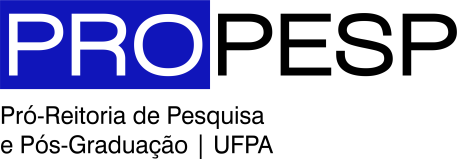 ANEXO IFORMULÁRIO DE INSCRIÇÃOEDITAL 09/2023 – PAPEN/PROPESPNome do(a) servidor(a):CPF:Endereço completo:E-mail:Telefones:Link do currículo Lattes: Dados bancários (banco, nº. agência, nº conta):Lotação:Matrícula SIAPE:Curso de Pós-Graduação no qual atua como discente: Matrícula SIGAA: Título do evento:Promotor:Local:Período:Página na internet do evento:Título do trabalho:Atividade em que o trabalho será apresentado:Data de submissão do trabalho:Autores:( ) Cópia do resumo do trabalho a ser apresentado no evento(  ) Atestado de matrícula( ) Comprovante de aceitação do trabalho para apresentação no evento  (  ) Link da página do evento na internet (PROGRAMAÇÃO)( ) Link do Curriculum vitae registrado na Plataforma LattesANEXO IIRELATÓRIO DE PRESTAÇÃO DE CONTASEDITAL 09/2023 - PROPESP PAPEN – 2023Nome do(a) servidor(a):Endereço completo:E-mail:Telefones:Lotação:Matrícula SIAPE:Curso de Pós-Graduação no qual atua como discente: Matrícula SIGAA:Título do evento:Promotor:Local:Período:Página na internet do evento:Título do trabalho apresentado no evento:Título do artigo:Periódico ao qual o artigo foi submetido:Data da submissão do artigo ao periódico:Resultado da avaliação do artigo (se disponível):( ) Comprovante do resultado da avaliação do artigo (se disponível). ( ) Cópia do artigo.( ) Cópias dos bilhetes de embarques.( ) Comprovante de comparecimento ao evento.